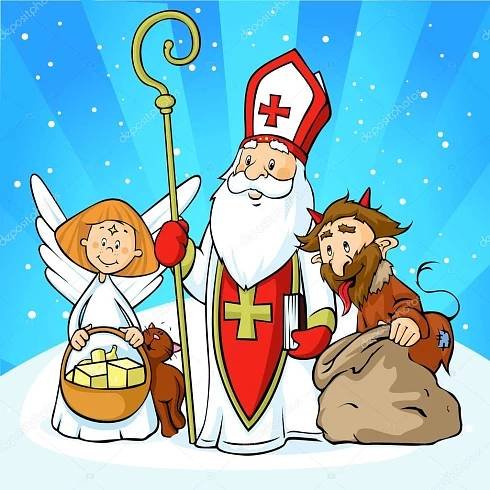 List dítěte o prohřešcích i dobrých skutcíchJméno dítěte:  …………………………………………………………………………………..Věk:                   ……… letProhřešky:       ……………………………………………………………………………………………………………………………………………………………………………………………………………………………………………………………………………………………………………………………………………………………………………………………………………………………………………………………………………………………………………………………………………………………………………………………………………………………………………………………………………………………………………………………………………………………...Dobré skutky a pochvaly:…………………………………………………………………………………………………………………………………………………………………………………………………………………………………………………………………………………………………………………………………………………………………………………………………………………………………………………………………………………………………………………………………………………………………………………………………………………………………………………………………………………………………………………………………………………………......Podpis rodičů /e/: ………………………………………………………………..